Presseinformation»Die gruseligsten Orte in München« von Lutz Kreutzer (Hrsg.) und Uwe Gardein (Hrsg.)Meßkirch, April 2019Münchens finstere Geschichte
Lutz Kreuzer und Uwe Gardein geben Kurzkrimi-Band mit zwölf Schauergeschichten rund um München herausSchlachten, Kriege, Verfolgung und viele weitere Verbrechen prägen die Geschichte eines Ortes in besonderem Maße. Doch kaum einer weiß um die finsteren Ereignisse, die dort stattgefunden haben. Solche decken zwölf bekannte AutorInnen im neuen Kurzkrimi-Band »Die gruseligsten Orte in München« auf, wofür sie extra in die Historie Münchens eingetaucht sind. Anhand von zwölf Schauergeschichten rücken sie die Landeshauptstadt Bayerns in ein anderes Licht. Ob Hexenverbrennung auf dem Münchner Richtplatz, ein verstummter Glockenturm auf dem Galgenberg, der ehemalige Friedhof bei der Salvatorkirche oder der Westpark inmitten von München. Alle zwölf Orte beherbergen ein dunkles Kapitel, das die LeserInnen in ihren Bann ziehen wird.Die Autoren: Martin Arz, Angela Eßer, Uwe Gardein, Werner Gerl, Stefanie Gregg, Lutz Kreutzer, Iny Lorentz, Nicole Neubauer, Manuela Obermeier, Oliver Pötzsch, Leonhard M. Seidl und Ingeborg Struckmeyer.Zum BuchZwölf gruselige Kriminalgeschichten von zwölf Autoren über zwölf reale Orte in München, angelehnt an Ereignisse und Legenden von der Eisenzeit bis in die Gegenwart: Warum die Kelten ihre Heimat verloren und wie grausam sie ihre Feinde behandelten. Auf welche Weise eine Hebamme und der Scharfrichter die Faust Gottes entlarvten. Wie eine Frau trotz ihrer Unschuld in die erbarmungslosen Fänge der Inquisition geriet.  Oder weshalb der Türmer von Sankt Peter vor Angst fast wahnsinnig wurde.Die HerausgeberDr. Lutz Kreutzer wurde 1959 in Stolberg geboren und lebt in München. Er ist Autor von Thrillern und Kriminalromanen, coacht Autoren auf den großen Buchmessen sowie Kongressen und richtet den deutschsprachigen Self-Publishing-Day aus. Mehr unter www.lutzkreutzer.deUwe Gardein wurde 1945 in Berlin geboren und lebt in der Nähe von München. Er ist Autor von Kriminalromanen sowie historischen Romanen und erhielt das Förderstipendium für Literatur der Landeshauptstadt München.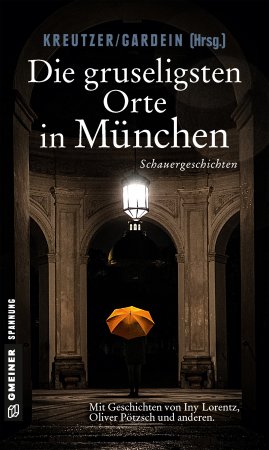 Die gruseligsten Orte in MünchenLutz Kreutzer (Hrsg.) und Uwe Gardein (Hrsg.)246 SeitenEUR 12,00 [D] / EUR 12,40 [A]ISBN 978-3-8392-2433-5Erscheinungstermin: 17. April 2019 Kontaktadresse: Gmeiner-Verlag GmbH Petra WendlerIm Ehnried 588605 MeßkirchTelefon: 07575/2095-153Fax: 07575/2095-29petra.wendler@gmeiner-verlag.dewww.gmeiner-verlag.deAnforderung von Rezensionsexemplaren:Lutz Kreutzer und Uwe Gardein »Die gruseligsten Orte in München«ISBN 978-3-8392-2433-5Absender:RedaktionAnsprechpartnerStraßeLand-PLZ OrtTelefon / TelefaxE-Mail